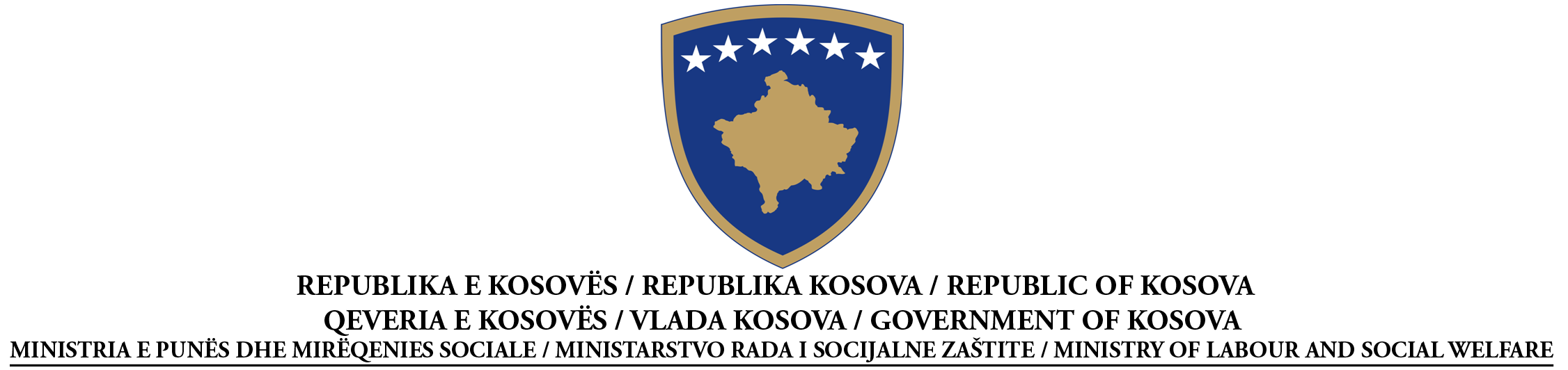 OBAVEŠTENJE O DODELI UGOVORARADOVIPrema Članu 41 Zakona Br. 04/L-042 o Javnoj Nabavci na KosovuDatum pripreme obaveštenja:  09/11/2015Ovo obaveštenje je pripremljeno na JEZICIMA:DEO I: UGOVORNI AUTORITETI.1) IME I ADRESA UGOVORNOG AUTORITETA (UA)The Ugovorni autoritet kupuje u ime drugih ugovornih autoritetaDEO II: PREDMET UGOVORAII.1) OPISDEO III: POSTUPAKIII.1) VRSTA POSTUPKA   Otvoren              III.2) KRITERIJUM ZA DODELUIII.3) ADMINISTRATIVNE INFORMACIJEDEO IV: DODELA UGOVORADEO V: ODGOVARAJUĆE INFORMACIJEV.1) ŽALBEV.1.1) ADRESA TELA ZA RAZMATRANJE NABAVKI (TRN)Br Nabavke20915021536 AlbanskiSrpskiSlužbeno ime: Ministarstvo Rada I Socijalne ZaštiteSlužbeno ime: Ministarstvo Rada I Socijalne ZaštiteSlužbeno ime: Ministarstvo Rada I Socijalne ZaštiteSlužbeno ime: Ministarstvo Rada I Socijalne ZaštitePoštanska adresa: Ul.”UÇK”,br.1,	Poštanska adresa: Ul.”UÇK”,br.1,	Poštanska adresa: Ul.”UÇK”,br.1,	Poštanska adresa: Ul.”UÇK”,br.1,	Grad: Priština	Poštanski kod: 10 000Poštanski kod: 10 000Zemlja: KosovoKontakt: Henrijeta Deva	Kontakt: Henrijeta Deva	Telefon: 038 213 009	Telefon: 038 213 009	Email: henrieta.vula@rks-gov.netEmail: henrieta.vula@rks-gov.netFaks: 038 212 895Faks: 038 212 895Internet adresa (ako se primenjuje):Internet adresa (ako se primenjuje):“[ubaci veb UA]”“[ubaci veb UA]”DaNeII.1.1) Naslov ugovora koji je dodelio ugovorni autoritet:Parcijalna renoviranje PAK u ĐakoviciII.1.1) Naslov ugovora koji je dodelio ugovorni autoritet:Parcijalna renoviranje PAK u ĐakoviciII.1.1) Naslov ugovora koji je dodelio ugovorni autoritet:Parcijalna renoviranje PAK u ĐakoviciII.1.2)  Vrsta ugovora i lokacija radova, mesto isporuke ili izvršavanja II.1.2)  Vrsta ugovora i lokacija radova, mesto isporuke ili izvršavanja II.1.2)  Vrsta ugovora i lokacija radova, mesto isporuke ili izvršavanja    Rad       Snabdevanje    Usluge IzvršenjeProjekat i izvršenje Ostvarivanje, bilo kojim sredstvima, posla, odgovarajući  na uslove   KupovinaFinansijski zakup (lizing) Zakup Kupovina na kredit Njihovo kombiniranjeGlavna tačka ili lokacija radovaPAK u ĐakoviciGlavno mesto isporuke____________________________________________Glavno mesto izvršavanja______________________________________________II.1.4) Kratak opis predmeta ugovora____________________________________________________________________________________ Parcijalna renoviranje PAK u Đakovici________________________________________________________________________________________________________________________________________________________________________________________________________________________________II.1.4) Kratak opis predmeta ugovora____________________________________________________________________________________ Parcijalna renoviranje PAK u Đakovici________________________________________________________________________________________________________________________________________________________________________________________________________________________________II.1.4) Kratak opis predmeta ugovora____________________________________________________________________________________ Parcijalna renoviranje PAK u Đakovici________________________________________________________________________________________________________________________________________________________________________________________________________________________________II.1.5) Klasifikacija po zajedničkom rečniku nabavki (ZRN):45.00.00.00-7II.1.5) Klasifikacija po zajedničkom rečniku nabavki (ZRN):45.00.00.00-7II.1.5) Klasifikacija po zajedničkom rečniku nabavki (ZRN):45.00.00.00-7   Najniža cenaIII.3.1) Prethodne publikacije koje se tiču istog ugovoraPredhodno Obaveštenje o Ugovoru:  ______________________________________Obaveštenje o Ugovoru: ____21/10/2015_______________________________Ostale publikacije (po potrebi):  ______________________________IV.1) Datum dodele ugovora:   09/11/2015IV.1) Datum dodele ugovora:   09/11/2015IV.1) Datum dodele ugovora:   09/11/2015IV.1) Datum dodele ugovora:   09/11/2015IV.2) Planiran datum potpisivanja ugovora: 11/11/2015IV.2) Planiran datum potpisivanja ugovora: 11/11/2015IV.2) Planiran datum potpisivanja ugovora: 11/11/2015IV.2) Planiran datum potpisivanja ugovora: 11/11/2015IV.3) Broj promljenih tendera: 3IV.3) Broj promljenih tendera: 3IV.3) Broj promljenih tendera: 3IV.3) Broj promljenih tendera: 3IV.4) Ime i adresa ekonomskog operatera kome je dodeljen ugovorIV.4) Ime i adresa ekonomskog operatera kome je dodeljen ugovorIV.4) Ime i adresa ekonomskog operatera kome je dodeljen ugovorIV.4) Ime i adresa ekonomskog operatera kome je dodeljen ugovorSlužbeno ime: ”Mebelstil”shpkSlužbeno ime: ”Mebelstil”shpkSlužbeno ime: ”Mebelstil”shpkSlužbeno ime: ”Mebelstil”shpkSlužbeno ime: ”Mebelstil”shpkSlužbeno ime: ”Mebelstil”shpkPoštanska adresa: “Ahmet Gjikolli”, nr.2, GjakovëPoštanska adresa: “Ahmet Gjikolli”, nr.2, GjakovëPoštanska adresa: “Ahmet Gjikolli”, nr.2, GjakovëPoštanska adresa: “Ahmet Gjikolli”, nr.2, GjakovëPoštanska adresa: “Ahmet Gjikolli”, nr.2, GjakovëPoštanska adresa: “Ahmet Gjikolli”, nr.2, GjakovëGrad: GjakovëGrad: GjakovëPoštanski kod: 50 000Poštanski kod: 50 000Zemlja: KosovaZemlja: KosovaURL (ako se primenjuje): “[ubaci veb]”URL (ako se primenjuje): “[ubaci veb]”URL (ako se primenjuje): “[ubaci veb]”URL (ako se primenjuje): “[ubaci veb]”URL (ako se primenjuje): “[ubaci veb]”URL (ako se primenjuje): “[ubaci veb]”Kontakt: Erblin TabakuKontakt: Erblin TabakuKontakt: Erblin TabakuEmail: mebelstil@hotmail.com;  Email: mebelstil@hotmail.com;  Email: mebelstil@hotmail.com;  Telefon: 045 600 966Telefon: 045 600 966Telefon: 045 600 966Faks: “[ubaci faks EO]”Faks: “[ubaci faks EO]”Faks: “[ubaci faks EO]”IV.5) Informacije o vrednosti ugovoraUkupna konačna vrednost ugovora: 8,958.80 €Odgovarajući tender sa najnižom cenom: 8,958.80 €Odgovarajući tender sa najvišom cenom: 9,937.98 €Svaka zainteresovana strana može da uloži žalbu Telu za Razmatranje Nabavke, po odredbama Dela IX  Zakona br. 04/L-042 o javnim nabavkama na Kosovu.Službeno ime: Telo za Razmatranje NabavkeSlužbeno ime: Telo za Razmatranje NabavkeSlužbeno ime: Telo za Razmatranje NabavkeAdresa TRN:  Ul.GaribaldiAdresa TRN:  Ul.GaribaldiAdresa TRN:  Ul.GaribaldiGrad: PrištinaGrad: PrištinaPoštanski kod:Elektronska adresa (po potrebi):Elektronska adresa (po potrebi):Elektronska adresa (po potrebi):Lice za kontakt:E-mail:E-mail:Telefon:Faks:Faks: